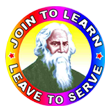 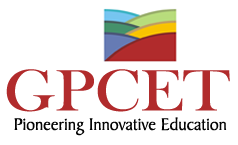 RAVINDRA COLLEGE OF ENGINEERING FOR WOMENG.PULLAIAH COLLEGE OF ENGINEERING & TECHNOLOGY                                                              (Autonomous)Approved by AICTE | NAAC Accreditation with ‘A’ Grade | Accredited by NBA | Permanently Affiliated to JNTUATraining & Placement Cell2018 – 2019                    		                     9th April 2019Congratulations to the following students who are placed in 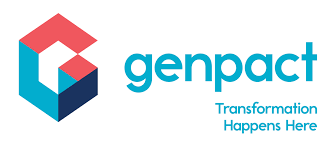                    Head of  Corporate Affairs	Copy to Management, Principal (GPCET), Principal (RCEW)HOD’s of GPCET & RCEW (CSE / CIVIL / ECE / EEE / H&S / ME & MBA) Circulation among T & P Coordinators, Staff and StudentsS NOROLL NONAMEBRANCHCOLLEGE1153T1A0226TULASI SUPRITAEEERCEW2153T1A0456PESARAI SAI MANI MANJUSHAECERCEW3153T1A0471SHAIK RESHMAECERCEW4153T1A0521NAVYA SRICSERCEW5153T1A0548PRIYANKACSERCEW6153T1A0578NIKITHACSERCEW7153T1A05A3SWATHI CHAWANCSERCEW8153T1A05A4MISBACSERCEW915AT1A0201ETYALA   AKHILAEEEGPCET1015AT1A0228VUNNAVA JAMEEMA DEEVENAEEEGPCET1115AT1A0316BESTHA MADHURANIMECHGPCET1215AT1A04D9NANDIGAM SUPRIYAECEGPCET1315AT1A04G8SHAIK MUHAMMED ZAHID AHMEDECEGPCET1415AT1A0524DIKSHITHA CHAWANCSEGPCET1515AT1A0561SHAIK RAFFATH NAZCSEGPCET1615AT1A0563YERRAMALA RAJESHWARICSEGPCET1715AT1A0564RAKESH CHANDRACSEGPCET1815AT1A0583M SHIVA THULASICSEGPCET1915AT1A0584SIMRANCSEGPCET2017AT1E0001K. ABDUL REHAMANMBAGPCET2117AT1E0013SHAIK AZEEZMBAGPCET2217AT1E0033B. KOMALIMBAGPCET2317AT1E0082SNEHAMBAGPCET2417AT1E0083NUNNA SOWMYAMBAGPCET2517AT1E0095EPOORU VASAVI JYOTHIMBAGPCET2617AT1E00A7YASMEENMBAGPCET